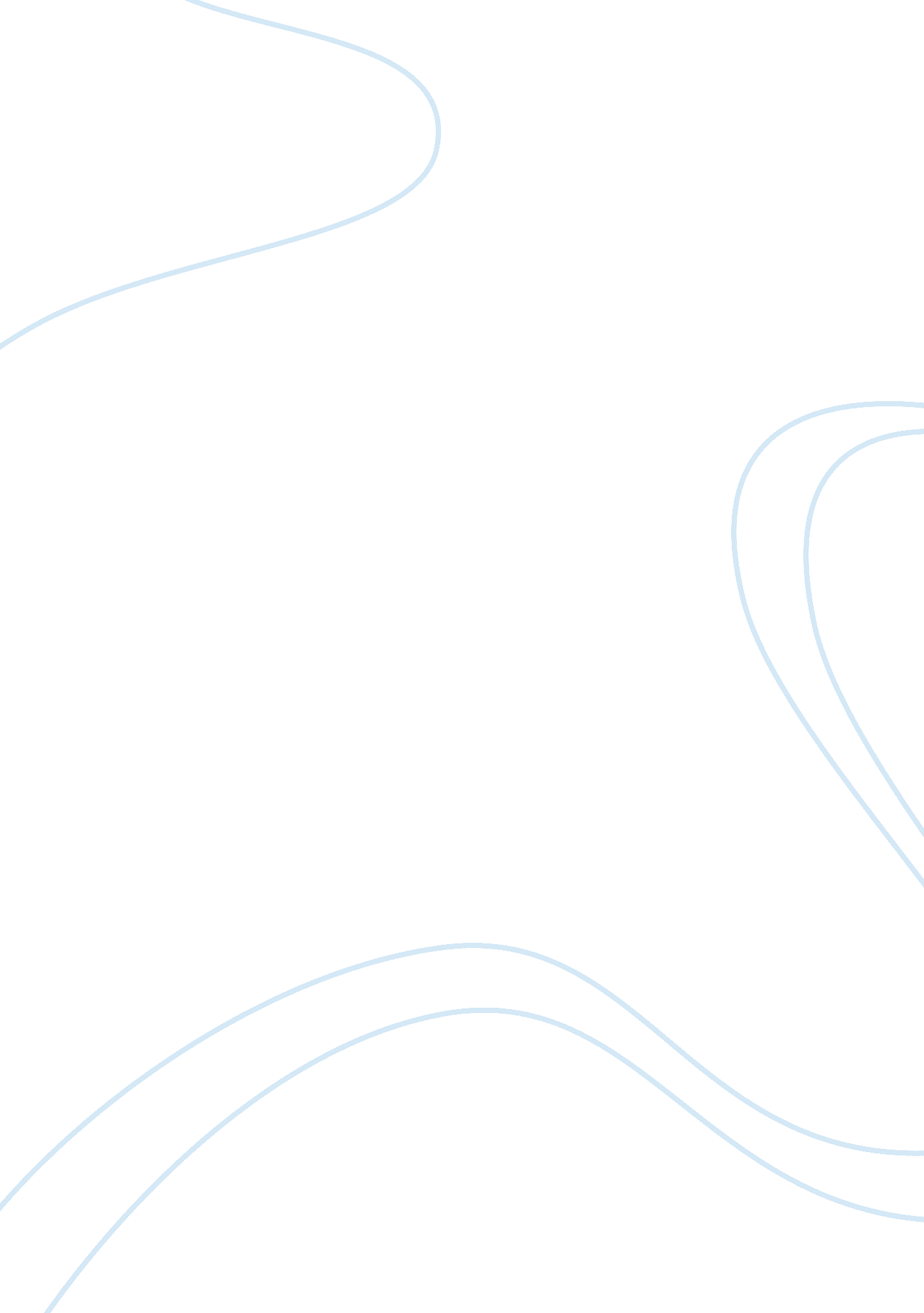 The popular culture in societySociology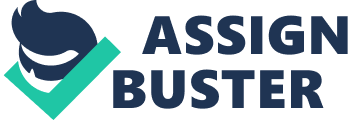 The evolution and film and video during this generation took a different dimension. It was the time when music video spread to all cultures. Generation x is made for the TV film which was first aired on Fox in 1996. It is farther based on the Marvel comic which was produced by the new world entertainment. The x men are a television movie about the generation of x comic. It was one but longer considered. It was a bunch of teenagers who were blessed or cursed with superhuman power. They would attend a school where the teacher’s morality is questionable. In addition to video, this generation also started a music video in which one could sing be displayed. This generation shares some things in common with film and video the area chosen. The element of dictatorship in the school in the video which characterized this generation was manifested in the video. The change was their main agenda from the parent view to leaders to a normal one. The play in the video is to advocate for human rights and dignity. 
Video music describes sexual orientation generations with multiple sexual partners contributing to the spread of HIV/AIDS. The disease affects people across all cultures implying that there is intermarriage across the cultural boundaries. The actors in the cosmic play portray a picture in which there is a lack of justice for the poor. Due to high moral decay, corruption is considered as a vice that affects society in many aspects. The need for change in all the sectors of the economy is imminent right from the leaning, social, and political institutions. To condemn the evil practice in this generation video and film are the best method in which to attack those that practice the evil practices indirectly in society. 
In this generation, other factors like technological advancement expose the individual to the video and the films to enlighten them on the change. The economic demand and political influences on the individual are crucial because they determine, the living standards of the individual. The climatic and cultural environment influences the individual’s behavior. Through interaction with the new cultural practices, they change to the new systems. All these factors depend on the chronological unfolding of events in one generation to another. One event leads to the other. These events directly impact an individual’s behavior. 
In conclusion, popular culture can be used to address the emerging issue and tend in the society in which happen. 